Operating CommitteeWebEx OnlyDecember 2, 2021 9:00 a.m. – 2:00 p.m. ESTAdministration (9:00-9:20)Lauren Strella Wahba, PJM, will provide announcements; review the Antitrust, Code of Conduct, Public Meetings/Media Participation, and the WebEx Participant Identification Requirement.Review and approve draft minutes from the November 4th OC meeting.Darlene Phillips, PJM, will provide an announcement on the Reliability Products and Service        Assessment initiative.Review of the OC work plan. Review of the proposed 2022 OC work plan.Review of Operations (9:20-9:45)PJM COVID-19 Update Paul McGlynn, PJM, will provide an update on PJM’s operations plan in response to COVID-19. https://pjm.com/committees-and-groups/pandemic-coordination.aspxReview of Operating Metrics Stephanie Monzon, PJM, will review the November 2021 PJM operating metrics slides. Metrics will include PJM’s load forecast error, BAAL performance, and transmission / generation outage statistics.Endorsements/Approvals First Reading (9:45-10:45)Manual 38: Operations Planning      Liem Hoang, PJM, will review Manual 38 changes as a part of the periodic review.       The Operating Committee will be asked to endorse these changes at its next meeting.Dynamic Rating Issue Charge and Problem StatementChris Callaghan, PJM, will present a first read of an Issue Charge and Problem Statement to add guidance and requirement language in Manual 01, Manual 03 and Manual 03A related to the implementation of a dynamic rating system in PJM.       The Operating Committee will be asked to approve the Issue Charge at its next meeting.Renewable Dispatchability Issue Charge and Problem StatementDarrell Frogg, PJM, will present a first read of an Issue Charge and Problem Statement that will address the improvement of the dispatching process of renewable resources and increase forward-looking visibility.      The Operating Committee will be asked to approve the Issue Charge at its next meeting.Additional Items (10:45-2:00)Fuel Security UpdateNatalie Tacka, PJM, will provide an update on the Fuel Security initiative.Fuel Requirements for Black Start Resources UpdateDan Bennett, PJM, will provide will provide a status update on FRBSR hiatus work.Issue Tracking: Fuel Requirements for Black Start ResourcesSystem Operations Subcommittee (SOS) ReportBecky Carroll, PJM, will provide a summary of the most recent SOS meeting.Primary Frequency Response UpdateIlyana Dropkin, PJM, will provide an update on PJM primary frequency response performance.Regulation Performance UpdateIlyana Dropkin, PJM, will provide an update on PJM regulation market performance.Synchronized Reserve Performance Update       Dave Kimmel, PJM, will provide a review of recent synchronized reserve performance.Unit Specific Parameters 2022/2023 DY Update Tom Hauske, PJM, will provide an update on Unit Specific Parameters for the 2022/2023 DY.Weekly Fuel Inventory Update
Ray Lee, PJM, will review a new weekly data posting of RTO aggregated coal and oil inventory levels.Reliability Compliance Update Becky Davis, PJM, will provide an update on NERC, SERC, RF, and NAESB standards, and other pertinent regulatory and compliance information, and solicit feedback from the members on Reliability Compliance efforts. Update on Illinois Clean Energy Jobs Act       Stephen Bennett and Chris Pilong, PJM, will provide an update on the Illinois Clean Energy Jobs Act. Winter Transmission Outages Review        Simon Tam, PJM, will provide an overview of significant transmission outages for this winter season.Working Items Informational Only PostingsAuthor: L. Strella Wahba Antitrust:You may not discuss any topics that violate, or that might appear to violate, the antitrust laws including but not limited to agreements between or among competitors regarding prices, bid and offer practices, availability of service, product design, terms of sale, division of markets, allocation of customers or any other activity that might unreasonably restrain competition.  If any of these items are discussed the chair will re-direct the conversation.  If the conversation still persists, parties will be asked to leave the meeting or the meeting will be adjourned.Code of Conduct:As a mandatory condition of attendance at today's meeting, attendees agree to adhere to the PJM Code of Conduct as detailed in PJM Manual M-34 section 4.5, including, but not limited to, participants' responsibilities and rules regarding the dissemination of meeting discussion and materials.Public Meetings/Media Participation: Unless otherwise noted, PJM stakeholder meetings are open to the public and to members of the media. Members of the media are asked to announce their attendance at all PJM stakeholder meetings at the beginning of the meeting or at the point they join a meeting already in progress. Members of the Media are reminded that speakers at PJM meetings cannot be quoted without explicit permission from the speaker. PJM Members are reminded that "detailed transcriptional meeting notes" and white board notes from "brainstorming sessions" shall not be disseminated. Stakeholders are also not allowed to create audio, video or online recordings of PJM meetings. PJM may create audio, video or online recordings of stakeholder meetings for internal and training purposes, and your participation at such meetings indicates your consent to the same. Participant Identification in WebEx:When logging into the WebEx desktop client, please enter your real first and last name as well as a valid email address. Be sure to select the “call me” option.PJM support staff continuously monitors WebEx connections during stakeholder meetings. Anonymous users or those using false usernames or emails will be dropped from the teleconference.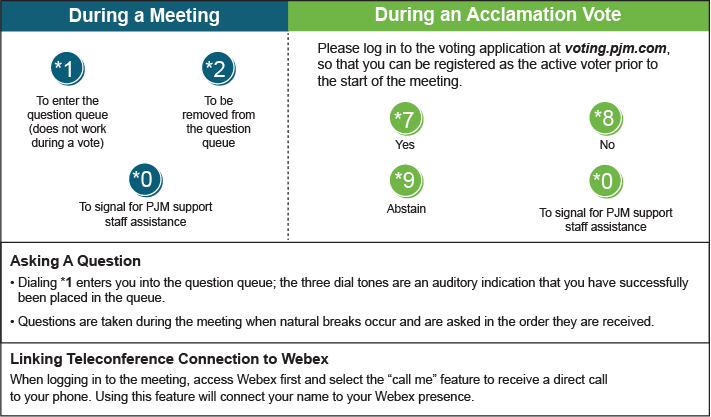 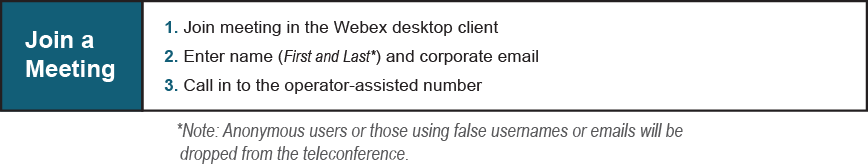 OC Subcommittee/ Task Force Informational SectionOC Subcommittee/ Task Force Informational SectionOC Subcommittee/ Task Force Informational SectionSystem Operations Subcommittee (SOS):  SOS WebsiteData Management Subcommittee (DMS):  DMS Website   DER & Inverter-Based Resources Subcommittee (DIRS):  DIRS WebsiteFuel Requirements for Black Start Resources: Fuel Reqt. for Black Start Resources Issue TrackerSynchronous Reserve Deployment Task Force: SRDTF WebsiteIROL – CIP Cost Recovery: IROL – CIP Cost Recovery Issue TrackerSystem Operations Subcommittee (SOS):  SOS WebsiteData Management Subcommittee (DMS):  DMS Website   DER & Inverter-Based Resources Subcommittee (DIRS):  DIRS WebsiteFuel Requirements for Black Start Resources: Fuel Reqt. for Black Start Resources Issue TrackerSynchronous Reserve Deployment Task Force: SRDTF WebsiteIROL – CIP Cost Recovery: IROL – CIP Cost Recovery Issue TrackerSystem Operations Subcommittee (SOS):  SOS WebsiteData Management Subcommittee (DMS):  DMS Website   DER & Inverter-Based Resources Subcommittee (DIRS):  DIRS WebsiteFuel Requirements for Black Start Resources: Fuel Reqt. for Black Start Resources Issue TrackerSynchronous Reserve Deployment Task Force: SRDTF WebsiteIROL – CIP Cost Recovery: IROL – CIP Cost Recovery Issue Tracker